Создание развивающей предметно-пространственной среды в ДОУ в соответствии с ФГОС ДО: создание условий в группе для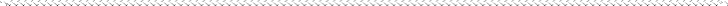 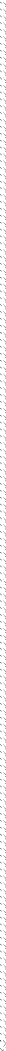 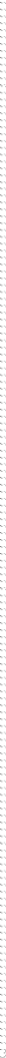 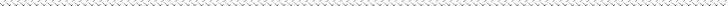 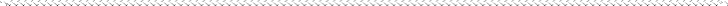 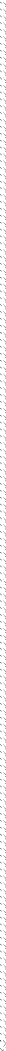 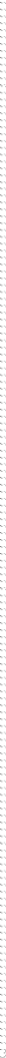 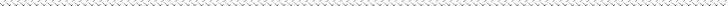 самостоятельной двигательной активности детей«Чтобы сделать ребенка умным и рассудительным: сделайте его крепким и здоровым!» Сохранение и укрепление здоровья ребенка – первооснова его полноценного развития.Вопрос организации предметно-развивающей среды ДОУ на сегодняшний день стоит особо актуально. Это связано с введением нового Федерального государственного образовательного стандарта	(ФГОС)	к	структуре	основной	общеобразовательной	программы	дошкольного образования.Требования ФГОС к развивающей предметно- развивающей среде:1. предметно-развивающая среда обеспечивает максимальную реализацию образовательного потенциала.2. доступность среды, что предполагает:2.1 доступность для воспитанников всех помещений организации, где осуществляется образовательный процесс.2.2 свободный	доступ	воспитанников	к	играм,	игрушкам,	материалам,	пособиям, обеспечивающих все основные виды деятельности.Организация развивающей среды в ДОУ с учетом ФГОС строится таким образом, чтобы дать возможность наиболее эффективно развивать индивидуальность каждого ребѐнка с учѐтом его склонностей,	интересов,	уровня	активности.	Необходимо	обогатить	среду	элементами, стимулирующими познавательную, эмоциональную, двигательную деятельность детей.Одним из ярких, веселых, с нестандартным дизайнерским решением, нетрафаретным оборудованием является физкультурный уголок, который лаконично и гармонично вписывается в пространство групповой комнаты. Он пользуется популярностью у детей, поскольку реализует их потребность в двигательной активности. Здесь дошкольники могут заниматься и закреплять разные виды движений: прыжки с продвижением по извилистой дорожке, подлезание под дугу, игры с мячом, метание в цель и т. п. Увеличение двигательной активности оказывает благоприятное влияние на физическое и умственное развитие, состояние здоровья детей.В любом цивилизованном обществе нет более важной и главной ценности, чем здоровье детей. Главная цель физического воспитания в дошкольном образовательном учреждении состоит в том, чтобы удовлетворить естественную биологическую потребность детей в движении, добиться хорошего уровня здоровья и физического развития детей.Надо признать, что в современном обществе приоритетным становится интеллектуальное развитие ребенка. Дети в большинстве своем испытывают «двигательный дефицит», то есть количество движений, производимых ими в течение дня, ниже нормы. Это увеличивает статистическую нагрузку на определенные группы мышц. Снижается сила и работоспособность мускулатуры, что влечет за собой нарушение функций организма. Поэтому необходимо вести поиск новых подходов для привлечения детей к занятиям физкультурой и спортом, развивая интерес к движению как жизненной потребности быть ловким, сильным, смелым. Этому способствует и использование нестандартного оборудования в работе по физическому воспитанию детей.Нестандартное	оборудование	–	это	всегда	дополнительный	стимул	физкультурно-оздоровительной работы. Поэтому оно никогда не бывает лишним. Можно без особых затрат обновить игровой инвентарь в спортивном зале, если есть желание и немного фантазии.Спортивно – игровое нестандартное оборудование призвано содействовать решению, как специфических задач целенаправленного развития моторики детей, так и решению задач их всестороннего развития и формирования личности, а именно:* обогащать знания о мире предметов и их многофункциональности; * приучать ощущать себя в пространстве, ориентироваться в нем;* создать условия для проявления максимума самостоятельности, инициативы, волевых усилий;* приучать применять предметы спортивно – игрового нестандартного оборудования в самостоятельной деятельности; * пробуждать интерес к спортивным играм, занятиям, расширять круг представлений о разнообразных видах физкультурных упражнений, их оздоровительном значении.Растить детей здоровыми, сильными – задача каждого дошкольного учреждения. В дошкольных	учреждениях	основная	форма	развития	двигательной	активности	детей	– физкультурные занятия. В целях развития и поддержания интереса к занятиямважно позаботиться	о	подборе	физкультурного	оборудования.	Рациональный подбор оборудования, его обновление, внесение новых пособий, их перестановка или чередование – все это помогает реализовать содержание разных типов занятий (тренировочное, игровое, сюжетно-игровое, контрольно-проверочное).В нашем детском саду руками воспитателей и родителями создается нестандартное оборудование, используемое в разных видах двигательной деятельности. В каждой возрастной группе создан физкультурный уголок или уголок здоровья, где в доступном для детей месте находятся пособия для развития	двигательной активности. Этои фабричное	спортивное оборудование, но в основном — нестандартное, изготовленное педагогами. Здесь можно увидеть различные массажные и ребристые дорожки для профилактики плоскостопия, кольцебросы, мягкие мишени, разноцветные флажки, ленты, султанчики и многое другое. Это поможет превратить обычные занятия в интересную игру.Эффективно использовать нестандартное оборудование – это значит обеспечить оптимальную продолжительность его применения в течение всего дня в разных формах и видах деятельности с тем, чтобы добиться овладения детьми всеми видами физкультурных упражнений, их двигательного творчества на уровне возрастных и индивидуальных возможностей. Один из приемов повышения эффективности физкультурного оборудования – новизна, которая создается за счет внесения нового нестандартного оборудования, смены переносного оборудования разных пособий в своеобразные комплексы (полосы препятствий, домики, заборчики). Дети всех возрастов выполняют упражнения с нестандартным физкультурным оборудованием с большим удовольствием и достигают хороших результатов.Применяя нетрадиционное оборудование на физкультурных занятиях, играх и игровых упражнениях, эстафетах, занятиях на свежем воздухе мы повышаем интерес детей к различным видам двигательной деятельности, увеличиваем объѐм двигательной активности, поднимаем эмоциональный настрой.Памятка для воспитателей «Рекомендации по наполнению физкультурного уголка в группе» МАССАЖНАЯ ДОРОЖКАИспользовать для массажа ступней, ходьба с целью профилактики плоскостопия.Цель: Стимулирует работу внутренних органов. Развивает координацию движений, равновесие.Материалы: Резиновый коврик, деревянные палочки, камушки, пуговицы, поролон. РАЗНОЦВЕТНЫЕ РУЧЕЙКИМожно использовать для прыжков через «ручей», для ходьбы по «дорожке» (по узкой по широкой).Цель: Упражнение развивают координацию движений, прыгучесть, ловкость, укрепляют мышцы ног. Материалы: Линолеум, деревянные палочки, пластмассовые палочкиКЛАССИКИЦель: Упражнение развивают координацию движений, прыгучесть, ловкость, укрепляют мышцы ног.Материал: плотная ткань – на ней изображены геометрические фигуры, внутри тонкая прослойка поролона.Можно использовать в различных упражнениях с прыжками. Прыжки – как в классиках, через классик; бег вокруг, змейкой; перешагивание.ДОРОЖКА СЛЕДОВИспользовать для массажа ступней, ходьба с целью профилактики плоскостопия.Цель: Стимулирует работу внутренних органов. Развивает координацию движений, равновесие.Материалы: Клеенчатый коврик, следы от рук и ног сделанные из разного материала РАЗНОЦВЕТНЫЕ РУЧЕЙКИИспользуются для прыжков через «ручей», для ходьбы по дорожкеЦель: Развивает координацию движений, прыгучесть, ловкость. Укрепляет мышцы ног. Материалы: Полоски линолеума, крышки от пластмассовых бутылок РАЗНОЦВЕТНЫЕ ПЕНЕЧКИМожно использовать на занятиях для перешагивания, бега змейкой. Цель: Развивает координацию движений.КАПСУЛЫ ОТ КИНДЕР – СЮРПРИЗОВКапсулы от киндер-сюрпризов, крышки от бутылок – применяются для развития мелкой моторики; используются в аттракционах ―Кто быстрее соберет‖, ―Собери зерно‖, а также для профилактики плоскостопия (дети садятся вокруг обруча, опираясь о руки или локти, и пальцами ног собирают предметы).МЕШОЧКИ ДЛЯ МЕТАНИЯИспользуются для развития силы рук, профилактики нарушений осанки, для ОРУ, для метания вдаль, в горизонтальную и вертикальную цель;Материал: искусственная кожа, наполнены крупой или песком по 150-200 гр. ШИШКИИспользуются на праздниках и развлечениях. Применяются для развития мелкой моторики; используются в аттракционах ―Кто быстрее соберет‖, ―Чья команда быстрее‖.БАРАНКИИспользуются для ОРУ, для выступления на праздниках.Материал: бобины от скотча и обклеены цветной бумагой и пленкой. ЦВЕТНЫЕ ЖГУТЫ.Использование: в обще развивающих упражнениях. Цель: Развивать общею координацию движений.Материал: разноцветные тряпки или разноцветные колготки. НАБИВНЫЕ МЯЧИИспользование: Ходьба змейкой между мячами, толкание мяча головой перед собой, перешагивание через мячи.Цель: Развивает координацию движений, глазомер, ловкость, умение играть в паре, положительные эмоции. Материал: Ткань, опил.